Собрание депутатов Моргаушского муниципального округа Чувашской Республики решило:   За многолетний плодотворный труд в области ветеринарии представить к присвоению Почетного звания «Заслуженный ветеринарный врач Чувашской Республики» Бояринову Людмилу Алексеевну, заместителя начальника бюджетного учреждения Чувашской Республики «Моргаушская районная станция по борьбе с болезнями животных» Государственной ветеринарной службы Чувашской Республики.Председатель Собрания депутатовМоргаушского муниципального округа Чувашской Республики                                                                                  А.В.ИвановЧăваш РеспубликиМуркаш муниципаллă округĕн пĕрремĕш суйлаври депутатсен пухăвĕ                                                      ЙЫШАНУ07.12.2022 г. № С-6/23Муркаш сали                                                                                                                                     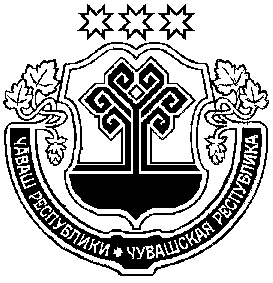 Чувашская РеспубликаСобрание депутатовМоргаушского муниципального округапервого созываРЕШЕНИЕ07.12.2022 г. № С-6/23село Моргауши                                                                         О   представлении Бояриновой Л.А.к присвоению Почетного звания«Заслуженный ветеринарный врачЧувашской  Республики» 